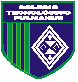 Colegio Tecnológico Pulmahue Mostazal                       Profesora Claudia Silva PLAN DE TRABAJO SEMANA  25 DE Mayo   HASTA  29  de     Mayo del 2020Estimados Alumnos del colegio Tecnológico Pulmahue de Mostazal envío a ustedes  Objetivo que se trabajaran durante esta suspensión de clases, así también como el contenido del  Tema.                          Guía  N° 5  para    1° Medio Taller de Ciencias  Objetivo de Aprendizaje :  Practicar actividades físicas en forma segura demostrando la adquisición de hábitos de higiene posturales  y de vida saludable , como lavarse las manos y la cara después de la clase , mantener una correcta postura y comer una colación saludable antes y luego de la práctica de actividad física .Enfermedades en Chile : Analizando la información 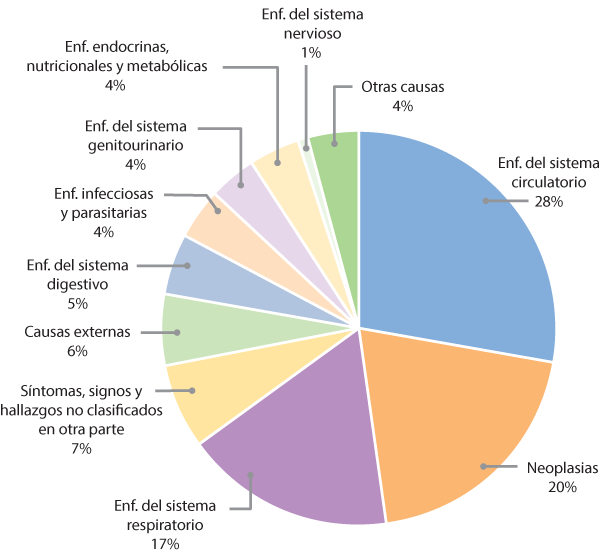 Actividad: Analizando la información de la Gráfica e investigando, responde en tú cuaderno1. ¿Qué enfermedades son las que poseen el más alto porcentaje  en Chile?2. ¿Qué cuidados personales y saludables  se deben tener para  bajar este porcentaje en Chile?3. Crea un afiche para invitar a las personas al autocuidado frente a las enfermedades cardiacas y de nuestro sistema respiratorioManda tú tarea al correo cienciaspulmahue@hotmail.comEste Jueves 28 de Mayo 